RAMAK KALA OLAY BİLDİRİM KUTUSURamak kala olay; işyerinde meydana gelen, çalışan, işyeri ya da ekipmanını zarara uğratma potansiyeli olduğu halde zarara uğratmayan olaydır. Günlük hayatta “Az kalsın” diye anlatmaya başladığımız olaylar olarak da tanımlayabiliriz.
6331 sayılı İş Sağlığı Ve Güvenliği Kanununu gereğince; her türlü ramak kala olayların kayıt altına alınması gerekmektedir. Bu tip olayların kayıt altına alınarak raporlanması iş kazalarını önlemek için hayati önem taşımaktadır. 
Ramak Kala Kazaların bildirilmesi, ileride yaşanabilecek iş kazaların tespit edilmesi ve önlenmesi için büyük önem taşımaktadır.
Heinrich Kaza Piramidi'ne göre; yaşanan her 29 ramak kala 1 tane yaralanmalı iş kazasına, 300 ramak kala ise 1 tane ağır yaralanmalı veya ölümlü iş kazasına sebep olmaktadır.
İş kazalarını önlemek için; başınıza gelen ve size az kalsın dedirten tüm olayları TEHLİKELİ DURUM VE RAMAK KALA BİLDİRİM FORMU ile bildiriniz.


       Neler Ramak Kala Kazadır?Az kalsın ıslak zeminde kayıyordumAz kalsın kablolara takılıp düşüyordumAz kalsın elektrik çarpıyorduAz kalsın dolap devriliyorduAz kalsın malzemeler üzerime düşüyorduAz kalsın gözüme kimyasal sıçrıyorduAz kalsın zehirli gaz/kimyasal soluyordumAz kalsın tüp gaz kaçırıyorduAz kalsın tehlikeli atık poşetleri yırtılıyordu Az kalsın çatıda çalışma yapan işçi düşüyordu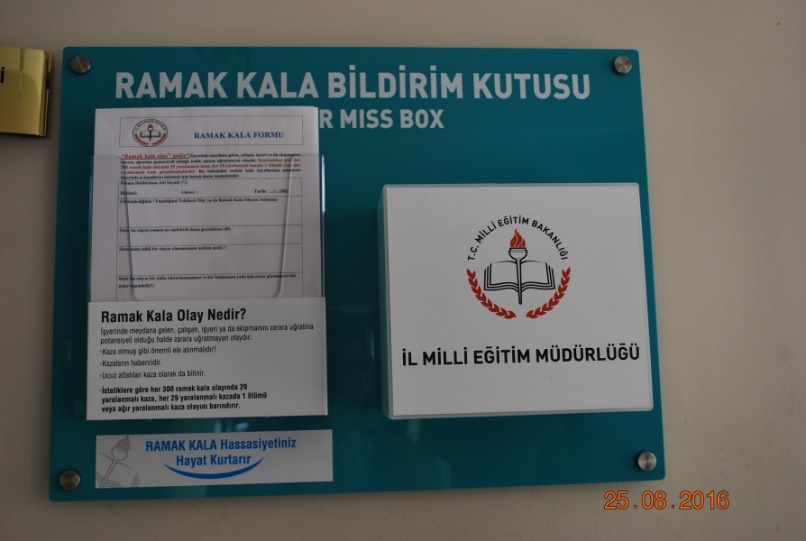 